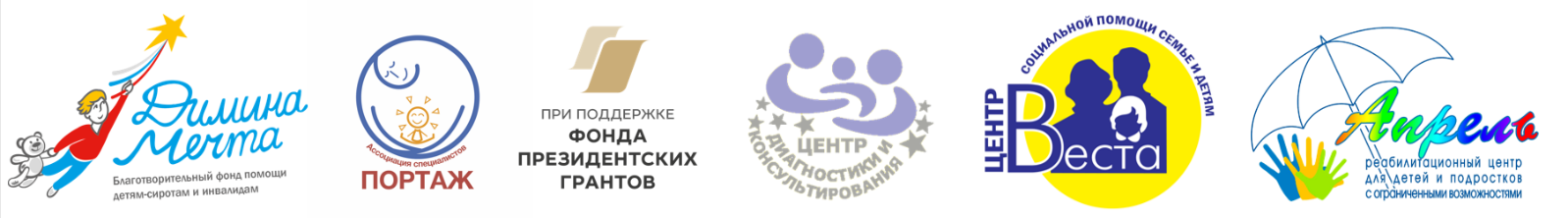 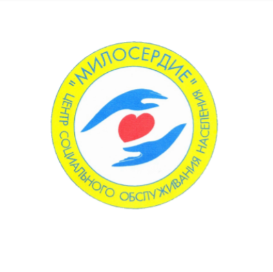 ПРОГРАММА КРУГЛОГО СТОЛА «Результаты пилотных команд «Портаж» в рамках Проекта ВМЕСТЕ ПОЛУЧИТСЯ: комплексная поддержка детей с тяжелыми и множественными нарушениями развития и их семей, реализуемого при поддержке Фонда президентских грантовПроводится 22 ноября 2023 г. с 10.00 до 13.30по адресу: г. Казань, ул. Красносельская, д. 51, зал Энергия Солнца Регистрация на мероприятие https://leader-id.ru/events/455089 10.00-10.1515 минутРегистрация участников. Приветственный кофе10.15-10.3015 минутВступительное слово и представление докладчиков. Володина Елена Анатольевна, директор Фонда «Димина Мечта»Результаты исследования родительских компетенций и оценки родителями-участниками проекта, Володина Полина Андреевна, Координатор проекта10.30-10.5020 минутОпыт применения модели социальной практики «Портаж» в комплексной реабилитации подопечных ГАУ социального обслуживания «Комплексный центр социального обслуживания населения «Милосердие» Министерства труда, занятости и социальной защиты Республики Татарстан в Нижнекамском муниципальном районе», Маланчева Екатерина Павловна, руководитель команды Портаж10.50-11.1020 минутМестная общественная организация помощи детям «Центр диагностики и консультирования «ПОИСК» города Казани, Акчурина Алёна Тагировна, руководитель команды11.10-11.20 10 минутОтзывы родителей-участников проектаМООПД «Центр диагностики и консультирования «Поиск» 11.20-11.255 минутОтзыв супервизора/консультанта, Субботина Екатерина Васильевна, учитель-логопед ГКУ "Первомайский детский дом-интернат для умственно отсталых детей" (г. Кострома), специалист и руководитель команды "Портаж", тренер и консультант команд «Портаж», соучредитель и член Ассоциации специалистов Портаж в России11.25-11.305 минутОтветы на вопросы командам от гостей11.30-11.4010 минутКофе-брейк11.40-11.50Видеофильм «Истории детей «Портаж»11.50-12.1020 минутОпыт применения модели социальной практики «Портаж» в комплексной реабилитации подопечных ГБУ «Реабилитационный центр для детей и подростков с ограниченными возможностями Министерства труда, занятости и социальной защиты Республики Татарстан «Апрель» в городском округе «город Казань», Загидуллина Эндже Ильясовна, руководитель команды12.10-12.3020 минутОпыт применения модели социальной практики «Портаж» в комплексной реабилитации подопечных ГБУ «Реабилитационный центр для детей и подростков с ограниченными возможностями Министерства труда, занятости и социальной защиты Республики Татарстан «Апрель» в городском округе «город Казань», Погодина Ольга Алексеевна, руководитель команды12.30-12.4010 минутОтзывы родителей-участников проектаГБУ РЦДОВ "Апрель"12.40-12.455 минутОтзыв супервизора/консультанта, Машкова Мария Николаевна, педагог дополнительного образования ГКУ ЦССВ «Сколковский», тренер «Портаж», Председатель Ассоциации специалистов «Портаж», супервизор команд «Портаж».12.45-13.0015 минутОбсуждение и ответы на вопросы. 13.00-13.1515 минутТоржественное вручение сертификатов участникам проектаОбщее фото участников проекта